	                                                          ПРОЕКТ	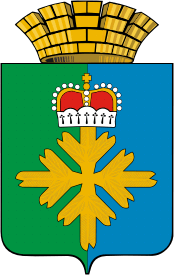 ПОСТАНОВЛЕНИЕАДМИНИСТРАЦИИ  ГОРОДСКОГО ОКРУГА ПЕЛЫМот _____________ № ____ пгт. ПелымОб утверждении программы профилактики рисков причинениявреда (ущерба) охраняемым законом ценностям в сферемуниципального жилищного контроля на территориигородского округа Пелым на 2024 годВ соответствии со статьей 44 Федерального закона от 31 июля 2021 года №248-ФЗ «О государственном контроле (надзоре) и муниципальном контроле в Российской Федерации», Постановлением Правительства Российской Федерации от 25 июня 2021 года № 990 «Об утверждении Правил разработки и утверждения контрольными (надзорными) органами программы профилактики рисков причинения вреда (ущерба) охраняемым законом ценностям», Решением Думы городского округа Пелым от 19.08.2021 г. № 34/48 «Об утверждении Положения о муниципальном жилищном контроле на территории городского округа Пелым», руководствуясь статьей 31 Уставом городского округа Пелым, администрация городского округа Пелым:ПОСТАНОВЛЯЕТ:1. Утвердить Программу профилактики рисков причинения вреда (ущерба) охраняемым законом ценностям в сфере муниципального жилищного контроля на территории городского округа Пелым на 2024 год (прилагается).2. Настоящее постановление опубликовать в информационной газете «Пелымский вестник» и разместить на официальном сайте городского округа в информационно-телекоммуникационной сети «Интернет».3. Контроль за исполнением настоящего постановления возложить на заместителя главы администрации городского округа Пелым Т.Н. Баландину.Глава городского округа Пелым                                     Ш.Т.АлиевЛист согласованияпроекта Постановлениявид правового актаДокладчик: К.А.РодеПередано в организационный отдел МКУУ по ОДОМС и МУ городского округа Пелымделопроизводитель                                                                                            УТВЕРЖДЕНАпостановлением администрации городского округа Пелымот _______ № _______ПРОГРАММАПРОФИЛАКТИКИ РИСКОВ ПРИЧИНЕНИЯ ВРЕДА (УЩЕРБА)ОХРАНЯЕМЫМ ЗАКОНОМ ЦЕННОСТЯМ ПРИ ОСУЩЕСТВЛЕНИИМУНИЦИПАЛЬНОГО ЖИЛИЩНОГО КОНТРОЛЯ НА ТЕРРИТОРИИГОРОДСКОГО ОКРУГА ПЕЛЫМ НА 2024 ГОДПрограмма профилактики рисков причинения вреда (ущерба) охраняемым законом ценностям при осуществлении муниципального жилищного контроля на территории городского округа Пелым на 2024 год (далее - Программа, или Программа профилактики), разработана в соответствии с частью 4 статьи 44 Федерального закона от 31.07.2020 № 248-ФЗ «О государственном контроле (надзоре) и муниципальном контроле в Российской Федерации», Постановлением Правительства Российской Федерации от 25.06.2021 № 990 «Об утверждении Правил разработки и утверждения контрольными (надзорными) органами программы профилактики рисков причинения вреда (ущерба) охраняемым законом ценностям».Раздел 1. АНАЛИЗ ТЕКУЩЕГО СОСТОЯНИЯОСУЩЕСТВЛЕНИЯ МУНИЦИПАЛЬНОГО ЖИЛИЩНОГО КОНТРОЛЯ,ОПИСАНИЕ ТЕКУЩЕГО РАЗВИТИЯ ПРОФИЛАКТИЧЕСКОЙ ДЕЯТЕЛЬНОСТИКОНТРОЛЬНОГО ОРГАНА, ХАРАКТЕРИСТИКА ПРОБЛЕМ,НА РЕШЕНИЕ КОТОРЫХ НАПРАВЛЕНА ПРОГРАММА1.1. Вид осуществляемого муниципального контроля: муниципальный жилищный контроль.1.2. Предметом муниципального жилищного контроля является соблюдение юридическими лицами, индивидуальными предпринимателями и гражданами (далее - контролируемые лица) обязательных требований, установленных жилищным законодательством, законодательством об энергосбережении и о повышении энергетической эффективности в отношении муниципального жилищного фонда:1) к использованию и сохранности муниципального жилищного фонда, в том числе требований к жилым помещениям, их использованию и содержанию, порядку осуществления перевода жилого помещения в нежилое помещение и нежилого помещения в жилое в многоквартирном доме, порядку осуществления перепланировки и (или) переустройства помещений в многоквартирном доме;2) к формированию фондов капитального ремонта;3) к предоставлению коммунальных услуг собственникам и пользователям помещений в многоквартирных домах и жилых домов;4) энергетической эффективности и оснащенности помещений многоквартирных домов и жилых домов приборами учета используемых энергетических ресурсов;5) к порядку размещения ресурсоснабжающими организациями, лицами, осуществляющими деятельность по управлению многоквартирными домами, информации в государственной информационной системе жилищно-коммунального хозяйства (далее - система);6) к обеспечению доступности для инвалидов помещений в многоквартирных домах;7) к предоставлению жилых помещений в наемных домах социального использования.1.3. Органом местного самоуправления городского округа Пелым, уполномоченным на осуществление муниципального жилищного контроля, является Администрация городского округа Пелым (далее - Администрация городского округа).Муниципальный жилищный контроль от имени Администрации городского округа осуществляется Отделом по управлению имуществом, строительству, жилищно-коммунальному хозяйству, землеустройству, энергетике администрации городского округа Пелым. (далее - контрольный орган).1.4. Объектами муниципального жилищного контроля являются:1) деятельность, действия (бездействие) контролируемых лиц, в рамках которых должны соблюдаться обязательные требования, в том числе предъявляемые к контролируемым лицам, осуществляющим деятельность, действия (бездействие), указанные в подпунктах 1 - 7 пункта 1.2 настоящей Программы;2) результаты деятельности контролируемых лиц, в том числе продукция (товары), работы и услуги, к которым предъявляются обязательные требования, указанные в подпунктах 1 - 7 пункта 1.2 настоящей Программы;3) жилые помещения муниципального жилищного фонда, к которым предъявляются обязательные требования, указанные в подпунктах 1 - 7 пункта 1.2 настоящей Программы.1.5. В 2023 году в рамках проведения работы по профилактике нарушений обязательных требований, установленных в отношении муниципального жилищного фонда федеральными законами и законами субъекта Российской Федерации в области жилищных отношений, муниципальными правовыми актами были разработаны и размещены для ознакомления на сайте контрольного органа (официальном сайте муниципального образования):1) перечень нормативных правовых актов и их отдельных частей, содержащих обязательные требования, соблюдение которых оценивается при проведении мероприятий по контролю при осуществлении муниципального жилищного контроля;2) реестр подконтрольных субъектов и история их проверок при осуществлении муниципального жилищного контроля.1.6. Снижение рисков причинения вреда охраняемым законом ценностям может быть обеспечено за счет информированности субъектов контроля об обязательных требованиях и формирования мотивации к добросовестному поведению при ведении деятельности по управлению многоквартирными домами.Случаи причинения ущерба, возникшие в результате нарушения юридическими лицами и индивидуальными предпринимателями обязательных требований по отношению к муниципальному жилищному фонду не выявлены.Раздел 2. ЦЕЛИ И ЗАДАЧИ РЕАЛИЗАЦИИ ПРОГРАММЫ ПРОФИЛАКТИКИ2.1. Целями профилактической работы являются:1) стимулирование добросовестного соблюдения обязательных требований всеми контролируемыми лицами;2) устранение условий, причин и факторов, способных привести к нарушениям обязательных требований и (или) причинению вреда (ущерба) охраняемым законом ценностям;3) создание условий для доведения обязательных требований до контролируемых лиц, повышение информированности о способах их соблюдения;4) предупреждение нарушений контролируемыми лицами обязательных требований, включая устранение причин, факторов и условий, способствующих возможному нарушению обязательных требований;5) снижение административной нагрузки на контролируемых лиц;6) снижение размера ущерба, причиняемого охраняемым законом ценностям.2.2. Задачами профилактической работы являются:1) укрепление системы профилактики нарушений обязательных требований;2) выявление причин, факторов и условий, способствующих нарушениям обязательных требований, разработка мероприятий, направленных на устранение нарушений обязательных требований;3) повышение правосознания и правовой культуры организаций и граждан в сфере рассматриваемых правоотношений.Раздел 3. ПЕРЕЧЕНЬ ПРОФИЛАКТИЧЕСКИХ МЕРОПРИЯТИЙ,СРОКИ (ПЕРИОДИЧНОСТЬ) ИХ ПРОВЕДЕНИЯНаименование правового акта:Наименование правового акта:Об утверждении программы профилактики рисков причинениявреда (ущерба) охраняемым законом ценностям в сферемуниципального жилищного  контроля на территориигородского округа Пелым на 2024 годОб утверждении программы профилактики рисков причинениявреда (ущерба) охраняемым законом ценностям в сферемуниципального жилищного  контроля на территориигородского округа Пелым на 2024 годОб утверждении программы профилактики рисков причинениявреда (ущерба) охраняемым законом ценностям в сферемуниципального жилищного  контроля на территориигородского округа Пелым на 2024 годОб утверждении программы профилактики рисков причинениявреда (ущерба) охраняемым законом ценностям в сферемуниципального жилищного  контроля на территориигородского округа Пелым на 2024 годОб утверждении программы профилактики рисков причинениявреда (ущерба) охраняемым законом ценностям в сферемуниципального жилищного  контроля на территориигородского округа Пелым на 2024 годОб утверждении программы профилактики рисков причинениявреда (ущерба) охраняемым законом ценностям в сферемуниципального жилищного  контроля на территориигородского округа Пелым на 2024 годДолжностьФамилия и инициалыФамилия и инициалыСроки и результаты согласованияСроки и результаты согласованияСроки и результаты согласованияСроки и результаты согласованияДолжностьФамилия и инициалыФамилия и инициалыДата полученияДата согласованияЗамечанияПодписьЗаместитель главы администрации городского округа ПелымТ.Н. БаландинаТ.Н. БаландинаЗаместитель главы администрации городского округа ПелымТ.Н. БаландинаТ.Н. БаландинаНачальник экономико-правового отдела администрации городского округа ПелымЭ.Ш. АбдуллаеваЭ.Ш. АбдуллаеваНачальник экономико-правового отдела администрации городского округа ПелымЭ.Ш. АбдуллаеваЭ.Ш. АбдуллаеваВид правового акта разослать:в электронном видена бумажном носителеК.А.РодеК.А.Роде – 1Фамилия, имя, отчествоисполнителя, местоработы, должность, телефон:Роде Ксения Александровна – и.о.ведущего специалиста администрации городского округа Пелым, 2-77-07N п/пНаименование мероприятияСрок реализации мероприятияОтветственное должностное лицо1Информирование.Осуществляется посредством размещения на официальном сайте контрольного органа (официальном сайте муниципального образования) в сети «Интернет», в средствах массовой информации, и поддержания в актуальном состоянии следующих сведений:1) тексты нормативных правовых актов, регулирующих осуществление муниципального жилищного контроля;2) сведения об изменениях, внесенных в нормативные правовые акты, регулирующие осуществление муниципального жилищного контроля, о сроках и порядке их вступления в силу;3) перечень нормативных правовых актов с указанием структурных единиц этих актов, содержащих обязательные требования, оценка соблюдения которых является предметом контроля, а также информацию о мерах ответственности, применяемых при нарушении обязательных требований, с текстами в действующей редакции;4) перечень индикаторов риска нарушения обязательных требований;5) исчерпывающий перечень сведений, которые могут запрашиваться контрольным органом у контролируемого лица;6) сведения о способах получения консультаций по вопросам соблюдения обязательных требований;7) сведения о порядке досудебного обжалования решений контрольного органа, действий (бездействия) его должностных лиц;ПостоянноОтдел по управлению имуществом, строительству, жилищно-коммунальному хозяйству, землеустройству, энергетике администрации городского округа Пелым.18) доклад, содержащий результаты обобщения правоприменительной практики контрольного органа;не позднее 1 марта 2023 годаОтдел по управлению имуществом, строительству, жилищно-коммунальному хозяйству, землеустройству, энергетике администрации городского округа Пелым.19) доклады о муниципальном жилищном контролеОтдел по управлению имуществом, строительству, жилищно-коммунальному хозяйству, землеустройству, энергетике администрации городского округа Пелым.2Объявление предостережения.Предостережение о недопустимости нарушения обязательных требований объявляется контролируемому лицу в случае наличия у контрольного органа сведений о готовящихся нарушениях обязательных требований и (или) в случае отсутствия подтверждения данных о том, что нарушение обязательных требований причинило вред (ущерб) охраняемым законом ценностям либо создало угрозу причинения вреда (ущерба) охраняемым законом ценностямПо мере появления оснований, предусмотренных законодательствомСпециалисты Отдела по управлению имуществом, строительству, жилищно-коммунальному хозяйству, землеустройству, энергетике администрации городского округа Пелым.3Консультирование.Осуществляется в устной или письменной форме по телефону, посредством видео-конференц-связи, на личном приеме, в ходе проведения профилактического мероприятия, контрольного (надзорного) мероприятия.Консультирование по обращениям контролируемых лиц и их представителей осуществляется должностными лицами контрольного органа по вопросам:1) организация и осуществление муниципального жилищного контроля;2) порядок осуществления контрольных мероприятий, установленных настоящим Положением;3) порядок обжалования действий (бездействия) должностных лиц, уполномоченных осуществлять муниципальный жилищный контроль;4) получение информации о нормативных правовых актах (их отдельных положениях), содержащих обязательные требования, оценка соблюдения которых осуществляется контрольным органом в рамках контрольных мероприятийПостоянно По обращениям контролируемых лиц и их представителейСпециалисты Отдел по управлению имуществом, строительству, жилищно-коммунальному хозяйству, землеустройству, энергетике администрации городского округа Пелым.4Профилактический визит к лицам, приступающим к осуществлению деятельности по содержанию муниципального жилищного фондане позднее чем в течение одного года с момента начала такой деятельностиСпециалисты Отдел по управлению имуществом, строительству, жилищно-коммунальному хозяйству, землеустройству, энергетике администрации городского округа Пелым.